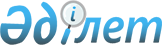 "Жамбыл облысы әкімдігінің ішкі саясат басқармасы" коммуналдық мемлекеттік мекемесінің Ережесін бекіту туралы
					
			Күшін жойған
			
			
		
					Жамбыл облысы әкімдігінің 2014 жылғы 27 наурыздағы № 84 қаулысы. Жамбыл облысының Әділет департаментінде 2014 жылғы 24 сәуірде № 2189 болып тіркелді. Күші жойылды – Жамбыл облысы әкімдігінің 2016 жылғы 28 шілдедегі № 222 қаулысымен      Ескерту. Күші жойылды – Жамбыл облысы әкімдігінің 28.07.2016 № 222 қаулысымен (алғашқы ресми жарияланған күнінен кейін күнтізбелік 10 күн өткен соң қолданысқа енгізіледі).

      РҚАО-ның ескертпесі.

      Құжаттың мәтінінде түпнұсқаның пунктуациясы мен орфографиясы сақталған.

      "Қазақстан Республикасындағы жергілікті мемлекеттік басқару және өзін-өзі басқару туралы" Қазақстан Республикасының 2001 жылғы 23 қаңтардағы Заңына сәйкес Жамбыл облысының әкімдігі ҚАУЛЫ ЕТЕДІ:

      1. Қоса беріліп отырған "Жамбыл облысы әкімдігінің ішкі саясат басқармасы" коммуналдық мемлекеттік мекемесінің (бұдан әрі - Басқарма) Ережесі бекітілсін.

      2. Басқарма заңнамада белгіленген тәртіппен:

      1) осы қаулының әділет органдарында мемлекеттік тіркелуін;

      2) осы қаулының мемлекеттік тіркеуден өткеннен кейін он күнтізбелік күн ішінде оны ресми жариялауға мерзімді баспа басылымдарына және "Әділет" ақпараттық-құқықтық жүйесіне жіберуді;

      3) осы қаулының Жамбыл облысы әкімдігінің интернет-ресурсында орналастырылуын қамтамасыз етсін.

      3. Осы қаулының орындалуын бақылау облыс әкімінің бірінші орынбасары Б.Орынбековке жүктелсін.

      4. Осы қаулы әділет органдарында мемлекеттiк тiркелген күннен бастап күшiне енедi және алғашқы ресми жарияланған күнінен кейін күнтізбелік он күн өткен соң қолданысқа енгізіледі.

 "Жамбыл облысы әкімдігінің ішкі саясат басқармасы" коммуналдық мемлекеттік мекемесі туралы
ЕРЕЖЕ
1. Жалпы ережелер      1. "Жамбыл облысы әкімдігінің ішкі саясат басқармасы" коммуналдық мемлекеттік мекемесі (бұдан әрі - Басқарма) мемлекеттік саясатты іске асыру саласында басшылықты жүзеге асыратын Қазақстан Республикасының мемлекеттiк органы болып табылады.

      2. Басқарманың ведомстволары жоқ.

      3. Басқарма өз қызметiн Қазақстан Республикасының Конституциясына және заңдарына, Қазақстан Республикасының Президентi мен Үкiметiнiң актiлерiне, өзге де нормативтiк құқықтық актiлерге, сондай-ақ осы Ережеге сәйкес жүзеге асырады.

      4. Басқарма ұйымдық-құқықтық нысанындағы заңды тұлға болып табылады, мемлекеттiк тiлде өз атауы бар мөрi мен мөртаңбалары, белгiленген үлгiдегi бланкiлерi, сондай-ақ Қазақстан Республикасының заңнамасына сәйкес қазынашылық органдарында шоттары болады.

      5. Басқарма азаматтық-құқықтық қатынастарға өз атынан түседi.

      6. Басқарма егер заңнамаға сәйкес осыған уәкiлеттiк берiлген болса, мемлекеттiң атынан азаматтық-құқықтық қатынастардың тарапы болуға құқығы бар.

      7. Басқарма өз құзыретiнiң мәселелерi бойынша заңнамада белгiленген тәртiппен Басқарма басшысының бұйрықтарымен және Қазақстан Республикасының заңнамасында көзделген басқа да актiлермен ресiмделетiн шешiмдер қабылдайды.

      8. Басқарманың құрылымы мен штат санының лимитi қолданыстағы заңнамаға сәйкес бекiтiледi.

      9. Заңды тұлғаның орналасқан жерi:

      пошталық индексі 080008, Қазақстан Республикасы, Жамбыл облысы, Тараз қаласы, Абай даңғылы, 125.

      10. Мемлекеттiк органның толық атауы:

      "Жамбыл облысы әкімдігінің ішкі саясат басқармасы" коммуналдық мемлекеттiк мекемесi.

      11. Осы Ереже Басқарманың құрылтай құжаты болып табылады.

      12. Басқарма қызметiн каржыландыру жергiлiктi бюджетiнен жүзеге асырылады.

      13. Басқармаға кәсiпкерлiк субъектілерімен Басқарма функциялары болып табылатын мiндеттердi орындау тұрғысында шарттық қатынастарға түсуге тыйым салынады.

      Егер Басқарма заңнамалық актiлермен кiрiстер әкелетiн қызметтi жүзеге асыру құқығы берiлсе, онда осындай қызметтен алынған кiрiстер республикалық бюджеттiң кiрiсiне жiберiледi.

 2. Мемлекеттiк органның миссиясы, негiзгi мiндеттерi, функциялары, құқықтары мен міндеттері      14. Басқарманың миссиясы:

      өңірде ішкі саяси тұрақтылықты, ел бірлігін қамтамасыз ету және қоғамды топтастыру жөніндегі мемлекеттік саясатты іске асыру.

      15. Мiндеттерi:

      1) өңірдегі жергілікті атқарушы органдардың ішкі саяси тұрақтылықты, ел бірлігін қамтамасыз ету және қоғамды топтастыру, әлеуметтік-экономикалық, мәдени және қоғамдық-саяси салалардағы мемлекеттік саясаттың негізгі басымдықтарын іске асыру жөніндегі қызметтерін үйлестіру;

      2) Қазақстан Республикасы Президентінің және Үкіметінің, облыс әкімінің Басқарманың құзырына қатысты мәселелер бойынша актілер мен тапсырмаларының орындалуын қамтамасыз ету;

      3) Қазақстан Республикасы Президентінің жыл сайынғы Жолдауларын, мемлекеттік және салалық бағдарламалар мен басқа да стратегиялық құжаттардың негізгі басымдықтарын өңірде түсіндіру мен насихаттауды қамтамасыз ету;

      4) өңірде ішкі саясат саласындағы маңызы бар бағдарламалық құжаттарды әзірлеу және іске асыру жөніндегі жұмыстарды үйлестіру;

      5) өңірде ішкі саясат саласындағы жұмыстарды ұйымдастыру бойынша практикалық ұсыныстар, Қазақстан дамуының ұзақ мерзімді басымдықтарының тиімді іске асыру бойынша ұсыныстар әзірлеу;

      6) өңірдегі ішкі саяси процесстерді және олардың даму үрдістерін зерделеу мен оларға талдау жүргізуді қамтамасыз ету;

      7) азаматтық қоғам институттарымен, өңірдің қоғам жұртшылығының өкілдерімен өзара іс-қимыл жасау болып табылады.

      16. Функциялары:

      - ішкі саясаттың негізгі бағыттары бойынша, оның ішінде білім, денсаулық сақтау, халықты әлеуметтік қамтамасыз ету және қорғау, жұмыспен қамту, этносаралық және конфессияаралық келісім, патриоттық тәрбие беру және мемлекеттік рәміздерді насихаттау, тіл, ақпараттық, мәдени, гендерлік және отбасылық-демографиялық салалардағы мәселелер бойынша өңірдегі жергілікті атқарушы органдардың қызметтерін ақпараттық-идеологиялық сүйемелдеу;

      - ішкі саяси тұрақтылықты, ел бірлігін қамтамасыз ету және қоғамды топтастыруға бағытталған практикалық және басқа да шаралар кешенін жүзеге асыру;

      - әлеуметтік-экономикалық, қоғамдық-саяси және өзге де салалардағы жергілікті атқарушы органдардың қызметтері туралы ақпараттық-түсіндіру жұмыстарын ұйымдастыру, осы бағыттағы жұмыстарды жетілдіру бойынша ұсыныстар әзірлеу;

      - саяси партиялармен, үкіметтік емес ұйымдармен, этномәдени, құқық қорғау және басқа да қоғамдық ұйымдармен, кәсіптік одақтармен, бұқаралық ақпарат құралдарымен, ғылыми және шығармашыл қауыммен, қоғамдық пікір жетекшілерімен өзара іс-қимыл жасауды жүзеге асыру;

      - өңірдегі қоғамдық-саяси ахуалға талдау жасау және болжау, оның ішінде саяси партиялардың, өзге де қоғамдық бірлестіктердің және ұйымдардың қызметтеріне мониторинг жасауды ұйымдастыру, әлеуметтік және саяси зерттеулер жүргізу;

      - әлеуметтік маңызды жобаларды орындауға арналған мемлекеттік әлеуметтік тапсырыстардың тиімді іске асыруды қамтамасыз ету, оның ішінде конкурстық рәсімдер мен жобалардың іске асырылу барысына мониторинг жүргізу;

      - концептуалдық құжаттарды әзірлеуге, Басқарманың құзырына кіретін мәселелер бойынша облыс әкімінің актілерінің жобаларын дайындауға және оларға талдау жасауға қатысу;

      - жоғары тұрған мемлекеттік органдармен, Парламентпен, мәслихатпен, облыс әкімі аппаратымен, Қазақстан халқы Ассамблеясының хатшылығымен Басқарманың құзырына кіретін мәселелер бойынша өзара іс-қимыл жасау;

      - Басқарманың құзырына кіретін мәселелер бойынша ақпараттық базаны жасақтау, жинақтау, жинап қорыту және жіктеу;

      - Қазақстан Республикасының Заңнамаларымен қарастырылған өзге де функцияларды жүзеге асыру.

      17. Құқықтары мен міндеттері:

      Құқықтары:

      1) мемлекеттік органдардан және лауазымды тұлғалардан, өзге де ұйымдардан және азаматтардан өз функцияларын орындауға қажетті ақпараттарды белгіленген тәртіппен сұрауға. Басқарманың құзырына кіретін мәселелерді пысықтауға мемлекеттік органдардың және өзге де ұйымдардың қызметкерлерін тартуға, тиісті ұсыныстар әзірлеу үшін уақытша жұмыс топтарын құруға;

      2) жергілікті атқарушы органдардың ішкі саясат саласындағы қызметтерін жетілдіру бойынша облыс әкіміне ұсыныстар енгізуге; 

      3) Басқарманың қызмет саласына қатысты мәселелер бойынша тапсырмалар беруге, олардың орындалуын бақылау сондай-ақ орталық және жергілікті атқарушы органдардың өткізетін іс-шараларына қатысуға;

      4) лауазымды тұлғаларға және мемлекеттік органдарға Басқарманың құзырына кіретін мәселелер бойынша консультативтік-әдістемелік, ақпараттық, ұйымдастыру-техникалық және өзге де көмектер көрсету. 

      Міндеттері:

      1) өңірдегі ірі қоғамдық-маңызды іс-шараларды ақпараттық-талдамалық және ұйымдастырушылық-техникалық сүйемелдеу;

      2) Президенттің Қазақстан халқына жыл сайынғы Жолдауларын және басқа да стратегиялық құжаттарды түсіндіру мен насихаттау жөніндегі республикалық және өңірлік деңгейдегі ақпараттық-насихаттық топтардың өңірдегі қызметін ұйымдастыру, ақпараттық-насихаттық топтарды ақпараттық-әдістемелік қамтамасыз ету;

      3) басқарманың құзыретіне кіретін мәселелер бойынша облыс әкімінің жанында әрекет ететін консультативті-кеңесші органдар мен жұмыс топтарының қызметтерін қамтамасыз ету;

      4) өңірлік бұқаралық ақпарат құралдары арқылы мемлекеттік ақпараттық саясатты іске асыру; Қазақстан Республикасының заңнамасында белгіленген тәртіппен өңірлік деңгейде мемлекеттік ақпараттық саясатты жүргізу жөніндегі мемлекеттік тапсырысты қалыптастыру, орналастыру және оның жүзеге асырылуын бақылау.

      Ескерту. 17- тармақ жаңа редакцияда – Жамбыл облысы әкімдігінің 24.02.2016 № 66 қаулысымен (ресми жарияланған күнінен кейін күнтізбелік он күн өткен соң қолданысқа енгізіледі).

 3. Мемлекеттiк органның қызметiн ұйымдастыру      18. Басқармаға басшылықты Басқармаға жүктелген мiндеттердiң орындалуына және оның функцияларын жүзеге асыруға дербес жауапты болатын бiрiншi басшы жүзеге асырады.

      19. Басқарманың бiрiншi басшысын Жамбыл облысы әкімі қызметке тағайындайды және қызметтен босатады.

      20. Басқарманың бiрiншi басшысының Қазақстан Республикасының заңнамасына сәйкес қызметке тағайындалатын және қызметтен босатылатын орынбасарлары болады.

      21. Басқарманың бiрiншi басшысының өкiлеттiгi:

      1) Басқарманың құрылымдық бөлімшелерінің жетекшілерінің міндеттері мен өкілеттіліктерін анықтайды;

      2) Басқарма қызметкерлерін тағайындайды және лауазымдарынан босатады;

      3) белгіленген заңнамалық тәртіппен Басқарма қызметкерлерін ынталандыруды жүзеге асырады;

      4) белгіленген заңнамалық тәртіппен Басқарма қызметкерлеріне тәртіптік жаза тағайындайды;

      5) өз құзырының шегінде бұйрықтар шығарады, нұсқаулар береді, қызметтік құжаттарға қол қояды;

      6) Басқарманың құрылымдық бөлімшелері туралы ережені бекітеді;

      7) Мемлекеттік органдарда және өзге де ұйымдарда Басқарманың атынан өкілдік етеді;

      8) Басқарманың құзырына кіретін мәселелер бойынша нормативтік құқықтық актілерді, бағдарламалардың жобаларын және басқа да құжаттардың орындалу барысын бақылайды;

      9) Басқарманың құзырына кіретін мәселелер бойынша есептік материалдарды дайындау жөніндегі жұмыстарды бақылайды;

      10) Басқарманың Стратегиялық жоспарының іске асырылу барысын үйлестіреді;

      11) Белгіленген тәртіппен қаржылық-экономикалық және шаруашылық қызметтерінің мәселелерін шешеді, бюджеттік қаражаттардың тиімді және мақсатты орындалуын бақылайды;

      12) заңдылықтың, Басқарманың қызметіндегі келісім-шарттық және қаржылық тәртіптің сақталуын қамтамасыз етеді;

      13) Қазақстан Республикасының заңнамасына сәйкес өзге де өкілеттілікті жүзеге асырады.

      Басқарманың басшысы болмаған кезеңде оның өкiлеттiктерiн қолданыстағы заңнамаға сәйкес оны алмастыратын тұлға орындайды.

      22. Бiрiншi басшы өз орынбасарларының өкiлеттiктерiн қолданыстағы заңнамаға сәйкес белгiлейдi.

 4. Мемлекеттiк органның мүлкi      23. Басқарма заңнамада көзделген жағдайларда жедел басқару құқығында оқшауланған мүлкi болу мүмкiн.

      Басқарма мүлкi оған меншiк иесi берген мүлiк қалыптастырылады.

      24. Басқарма бекiтiлген мүлiк коммуналдық меншiкке жатады.

      25. Егер заңнамада өзгеше көзделмесе, Басқарма өзiне бекiтiлген мүлiктi және қаржыландыру жоспары бойынша өзiне бөлiнген қаражат есебiнен сатып алынған мүлiктi өз бетiмен иелiктен шығаруға немесе оған өзгедей тәсiлмен билiк етуге құқығы жоқ.

 5. Мемлекеттiк органды қайта ұйымдастыру және тарату      26. Басқарманы қайта ұйымдастыру және тарату Қазақстан Республикасының заңнамасына сәйкес жүзеге асырылады

      Ескерту. 26- тармақ жаңа редакцияда – Жамбыл облысы әкімдігінің 24.02.2016 № 66 қаулысымен (ресми жарияланған күнінен кейін күнтізбелік он күн өткен соң қолданысқа енгізіледі).

  "Жамбыл облысы әкімдігінің ішкі саясат басқармасы" коммуналдық мемлекеттік мекемесінің қарамағындағы мемлекеттік мекемелердің тізбесі      1. "Жамбыл облысы әкімдігінің ішкі саясат басқармасының "Өңірлік коммуникациялар қызметі" коммуналдық мемлекеттік мекемесі". 


					© 2012. Қазақстан Республикасы Әділет министрлігінің «Қазақстан Республикасының Заңнама және құқықтық ақпарат институты» ШЖҚ РМК
				
      Облыс әкімі

К. Көкрекбаев
Жамбыл облысы әкімдігінің
2014 жылғы 27 наурыздағы
№ 84 қаулысымен бекітілген